SPOT REKLAMOWY / REKLAMA TELEWIZYJNA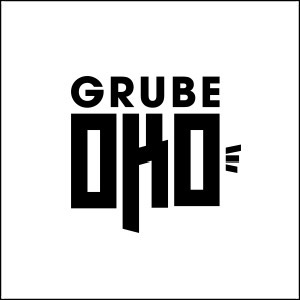 DATA ZAPYTANIA OFERTOWEGO ………………. KLIENT ………………………………………………..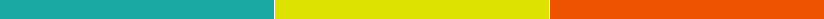 Przy produkcji filmu reklamowego działamy wg schematów:Wskazujecie państwo budżet i cel reklamy a my dobieramy środki, bądź wskazujecie państwo cel a my szukamy najbardziej optymalnego rozwiązania cenowego.FILMY REFERENCYJNE (LINKI)


PRZEDSTAWIENIE PRODUKTU/USŁUGI, PRZEDMIOTU REKLAMY 


CZY JEST ZAMYSŁ SCENARIUSZOWY?  JEŻELI TAK - KRÓTKI ZARYS


RODZAJ FILMU (prezentacja firmy, reklama fabularna)


POLE EKSPLOATACJI (tv, internet, inne nośniki)


MAKSYMALNY BUDŻET PRZEZNACZONY NA REALIZACJĘ


INNE UWAGI


                                                   W przypadku braku informacji na wskazane zagadnienie można zostawić wolne miejsce. Informacje nie są celem badań ani statystyk, służą jedynie do przyśpieszenia procesu wyceny.